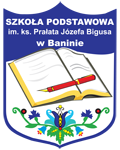 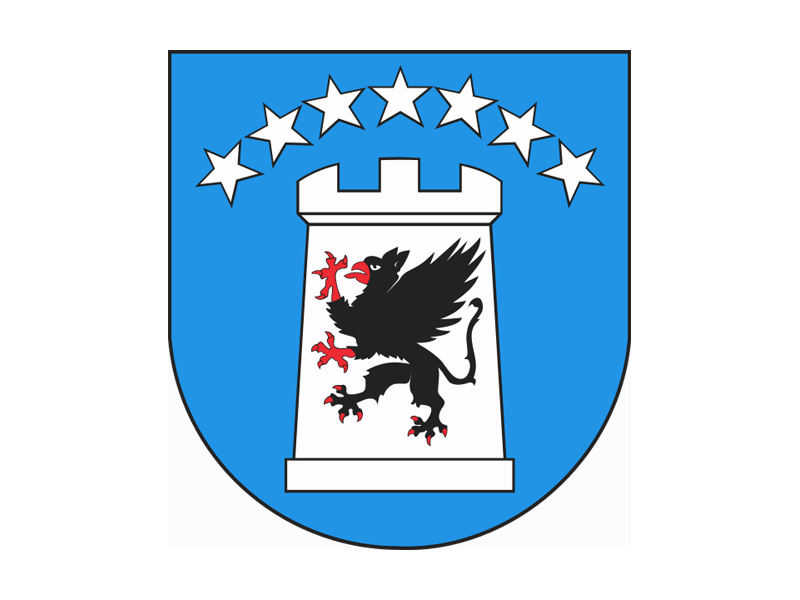 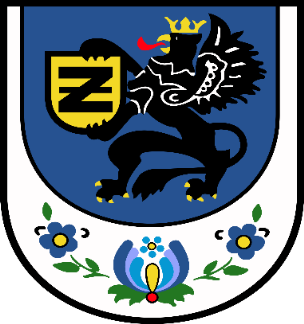 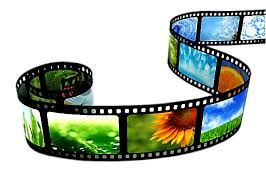         Szkoła Podstawowa         w Baninie        organizuje          PowiatowyKONKURS                                                                                                      FOTOGRAFICZNY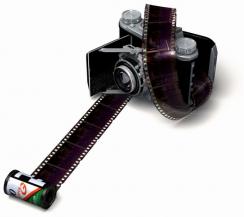 „ Przydrożne kapliczki w Archidiecezji Gdańskiej”Zapraszamy do udziału w konkursie fotograficznym na zdjęcie dokumentujące kapliczki przydrożne.Prace należy przesłać  w terminie  do dnia 18 majaKonkurs organizowany jest w trzech kategoriach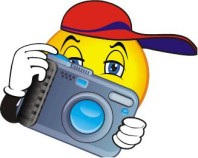 szkoła podstawowa (klasy  II- III )szkoła podstawowa (klasy  IV- VI )gimnazjumRegulamin konkursu oraz karta zgłoszeniowa dostępna na stronie internetowej szkoły.